Gluten-free pasta salad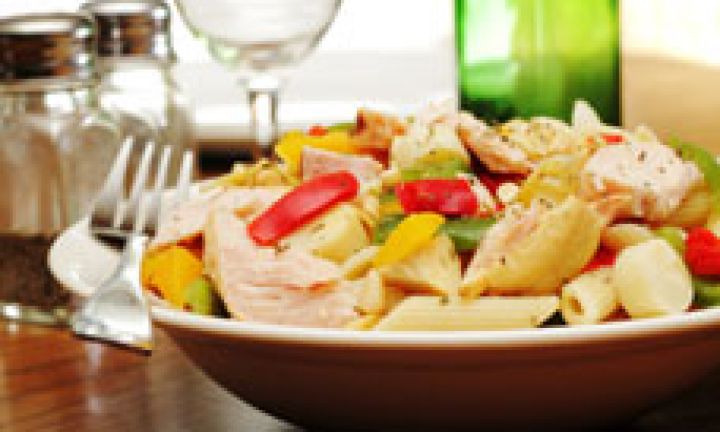 ingredients1 serving gluten-free pasta1 cup cherry tomatoes, halved½ cucumber, cubed½ green capsicum, sliced½ red capsicum, sliced½ yellow capsicum, slicedhandful green beans, topped, tailed and cut in half½ chicken breast, cooked and shredded (optional)½ avocado, diced2 tbsp balsamic vinegar2 tbsp olive oilmethodCook the gluten-free pasta and drain and place in a medium bowl.Add all the ingredients and toss.Combine the ingredients for the dressing in an airtight jar and shake vigorously.Pour over salad and serve.